Fagersta MKs Verksamhetsplan 2020            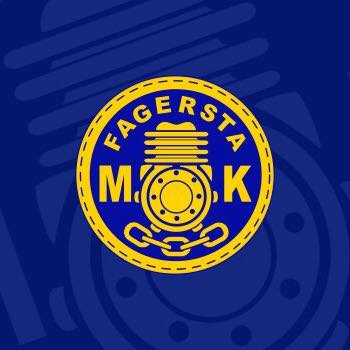 Långsiktiga målAtt vara en förening som tillvaratar intresset för motorsport i alla dess former samt främjar sportens utveckling.Att genom sin verksamhet stimulera och stötta utövare av sporten till att bli goda förebilder och på så sätt säkra fortlevnaden och föra klubbens långa tradition vidare.Att på flera sätt sprida information om klubbens verksamhet för att öka intresset för föreningen och sporten.Att ha ambitionen att bli en erkänd duktig tävlingsorganisatör av motorsport-evenemang.Att medvetet i all form av klubbverksamhet värna unga personers ideer, initiativ och erfarenheter för att skapa en god återväxt i klubben. Verksamhetsår 2020Se över och uppdatera föreningens stadgar.Se över och uppdatera föreningens miljöpolicy samt säkra att medlemmarna känner till denna.Se över och revidera föreningens hemsida som en del av förbättrad kommunikation inom klubben. Se över och revidera registreringsförfarandet av gamla och nya medlemmar och synliggöra hedersmedlemmar.  Eventuellt införa medlemskort i någon form. Inventera föreningens klubblokal samt undersöka möjligheten för att ev kunna byta lokal.Att inleda arbetet med att tillsätta sektionsordförande och arbetsutskott inom rally, folkrace, miljö, material samt bana.Att under året genomföra två stormöten.Att arbeta för att utöka antalet medlemmar.Att bidra med funktionärer till andra föreningar för att hjälpa dessa samt bibehålla och säkerställa egen kompetens inom tävlingsverksamhet.Att vara en samarbetspartner till KAK vid Midnattsolsrallyt 2020.Att inleda förberedelser för jubileet FMK 75 år – 1946 till 2021.